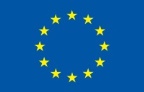 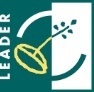 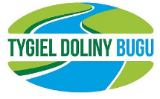 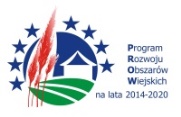  „Europejski Fundusz Rolny na rzecz Rozwoju Obszarów Wiejskich: Europa inwestująca w obszary wiejskie”FORMULARZ ZGŁOSZENIOWYWarsztaty serowarskie – szansą na dodatkowe dochody 07.04.2017r. (piątek) godz. 9.00 w Zespole Szkół w Sabniach, ul. Słoneczna 1, 08-331 Sabnie, woj. mazowieckie. Wyrażam zgodę na przetwarzanie moich danych osobowych zawartych w danych rejestracyjnych podanych w związku z uczestnictwem w warsztatach – zgodnie z Ustawą z dnia 29 sierpnia 1997 r. o ochronie danych osobowych (Dz. U. 2016 r. poz. 922 z późn. zm.). Oświadczam, iż przyjmuje do wiadomości, że:administratorem moich danych osobowych jest Stowarzyszenie „Lokalna Grupa Działania – Tygiel Doliny Bugu”, ul. Warszawska 51/7, 17-312 Drohiczyn;moje dane osobowe będą przetwarzane wyłącznie w celu niezbędnym do realizacji procesu rekrutacji, realizacji przedsięwzięcia. Moje dane osobowe nie będą udostępniane odbiorcom danych;mój wizerunek będzie publikowany na stronie internetowej www.tygieldolinybugu.pl, w prasie, w mediach społecznościowych oraz w materiałach informacyjno – promocyjnych itp. bez roszczenia jakiegokolwiek wynagrodzenia z tego tytułu; mam prawo dostępu do treści swoich danych i ich poprawiania;podanie danych jest dobrowolne, aczkolwiek odmowa ich podania jest równoznaczna z brakiem możliwości udziału w warsztatach. Udział w warsztatach należy zgłosić poprzez formularz dostępny na stronie  internetowej www.tygieldolinybugu.pl . Wypełniony formularz zgłoszeniowy prosimy przesłać faksem na nr tel. (85) 655 77 06 lub scan e-mailem: biuro@tygieldolinybugu.pl najpóźniej do dnia 28 marca 2017 roku do godz. 15.30. W przypadku rezygnacji prosimy o wcześniejszą informację. Udział w warsztatach jest bezpłatny. ...........................................................
                                              (podpis uczestnika)Imię i NazwiskoAdres zamieszkaniaTelefonWymagania specjalne (dieta, podjazd dla niepełnosprawnych, itp.)Proszę zaznaczyć do jakiej grupy Pani/Pan należy (w warsztatach mogą wziąć udział osoby należące do jednej z grup wymienionych obok):Młodzież 
(os. do 30 roku życia) Osoby powyżej 50 roku życia w tym seniorzy  Osoba bezrobotna Osoba zagrożona ubóstwem lub wykluczeniem społecznymProszę zaznaczyć do jakiej grupy Pani/Pan należy (w warsztatach mogą wziąć udział osoby należące do jednej z grup wymienionych obok):